КАЗЕМАТ КАЗЕМАТ КАЗЕМАТ КАЗЕМАТ КАЗЕМАТ КАЗЕМАТ КАЗЕМАТ КАЗЕМАТ КАЗЕМАТ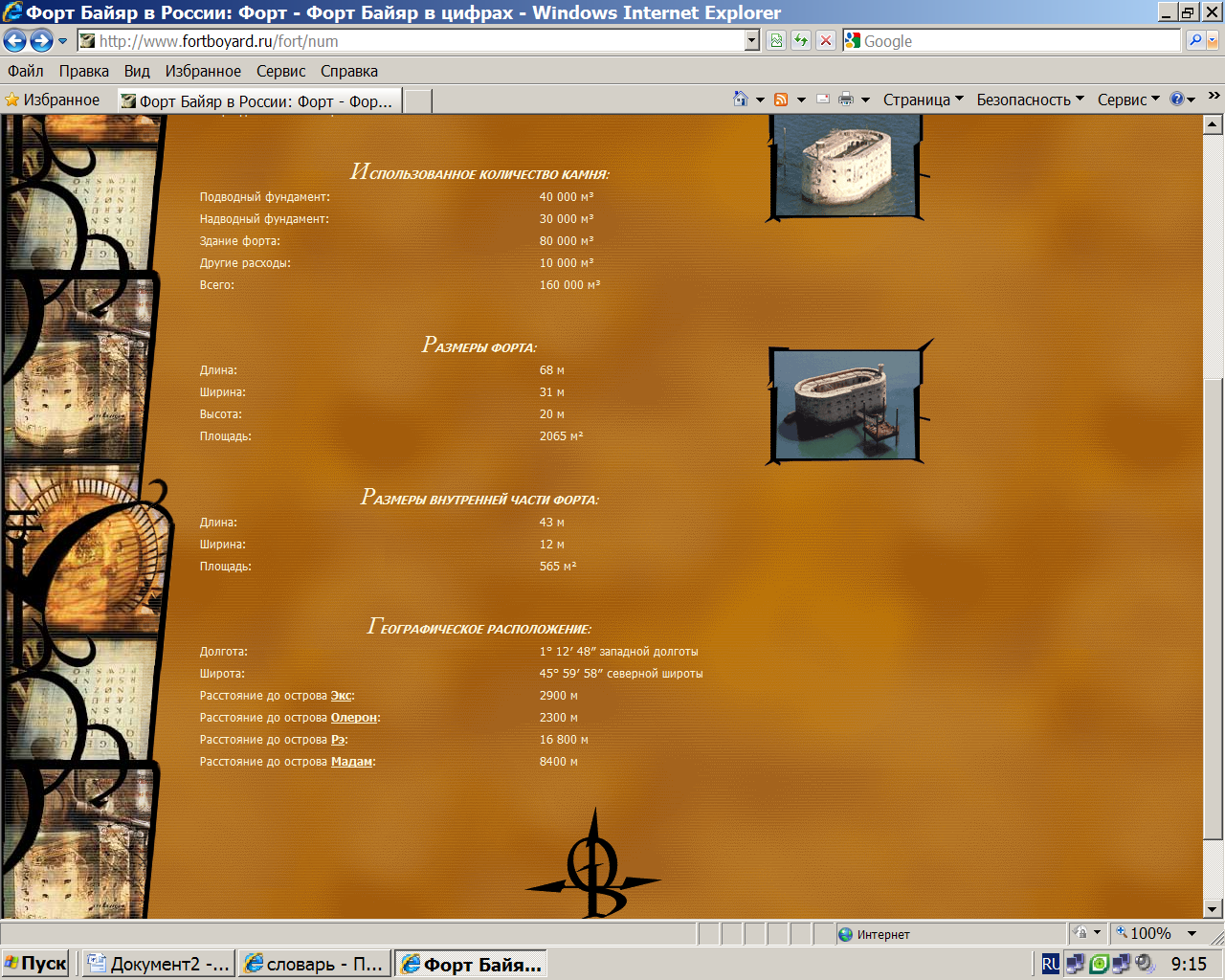 